	BCH ĐOÀN TP. HỒ CHÍ MINH	      ĐOÀN TNCS HỒ CHÍ MINH             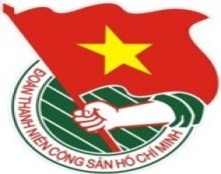 	***		TUẦN	          TP. Hồ Chí Minh, ngày 02 tháng 5 năm 2021	18/2021LỊCH LÀM VIỆC CỦA BAN THƯỜNG VỤ THÀNH ĐOÀN(Từ 03-5-2021 đến 09-5-2021)---------* Trọng tâm: - Tăng cường công tác phòng, chống dịch bệnh Covid-19 trên địa bàn thành phố.- Tập trung tổ chức, thực hiện bầu cử Đại biểu Quốc hội khóa XV và Đại biểu Hội đồng nhân dân Thành phố nhiệm kỳ 2021 - 2026.* Lịch làm việc thay thư mời trong nội bộ cơ quan Thành Đoàn.Lưu ý: Các đơn vị có thể tải lịch công tác tuần tại Trang thông tin điện tử Văn phòng Thành Đoàn vào ngày Chủ nhật hàng tuần.	TL. BAN THƯỜNG VỤ THÀNH ĐOÀN	CHÁNH VĂN PHÒNG	(Đã ký)	Đỗ Phan Như NguyệtNGÀYGIỜNỘI DUNG - THÀNH PHẦNĐỊA ĐIỂMTHỨ HAI03-5NGHỈ BÙ NGÀY QUỐC TẾ LAO ĐỘNG (01/5)THỨ ba04-507g30Dự Lễ kết nạp Đội viên Trường Tiểu học Hồ Văn Huê (TP: đ/c T.Phương, Ban CNLĐ)Cơ sởTHỨ ba04-508g00Báo cáo Ủy ban nhân dân Thành phố về phương án tổ chức Lễ kỷ niệm 80 năm Ngày thành lập Đội TNTP Hồ Chí Minh (TP: đ/c T.Hà, Tr.Quang, H.Phúc - NVHTN, Ban TN)UBND TPTHỨ ba04-509g00Báo cáo Ủy ban nhân dân Thành phố về phương án tổ chức hoạt động Hè năm 2021 (TP: đ/c T.Hà, T.Nghiệp, K.Giao)UBND TPTHỨ ba04-510g00Họp giao ban Thường trực - Văn phòng (TP: đ/c T.Phương, Thường trực Thành Đoàn, lãnh đạo VP)P.B2THỨ ba04-514g00  Hội nghị giao ban công tác Đoàn và phong trào thanh thiếu nhi khu vực Địa bàn dân cư và Lực lượng vũ trang quý 2 năm 2021 (TP: đ/c T.Phương, M.Hải, T.Hà, T.Nguyên, đại diện lãnh đạo các Ban - VP, đơn vị sự nghiệp trực thuộc Thành Đoàn, Thường trực các Quận - Huyện Đoàn và Thành Đoàn TP. Thủ Đức, Đoàn CATP, BĐBP TP, BTL TP)Youth Space - NVHTNTHỨ ba04-514g00Dự họp Ủy ban bầu cử Thành phố về việc tổ chức thực hiện Kế hoạch số 05/KH-UBBC ngày 02 tháng 02 năm 2021 của Ủy ban bầu cử Đại biểu Quốc hội khóa XV và Đại biểu Hội đồng nhân dân Thành phố nhiệm kỳ 2021 - 2026 (TP: đ/c T.Toàn)UBND Thành phốTHỨ ba04-515g00  Làm việc với Đảng ủy - Ban Giám hiệu Trường Cao đẳng Kỹ thuật Cao Thắng về việc đăng cai Lễ khai mạc và Vòng thi lý thuyết Hội thi "Học sinh, sinh viên giỏi nghề" lần thứ 13 - năm 2021 (TP: đ/c M.Hải, Ban TNTH, Trung tâm DVVLTN, Đảng ủy - Ban Giám hiệu, Thường trực Đoàn Trường Cao đẳng Kỹ thuật Cao Thắng)Cơ sởTHỨ Tư05-508g00Dự Hội nghị tiếp xúc cử tri Quận Gò Vấp - Cả ngày (TP: đ/c T.Phương, N.Nguyệt)Phường 3, 10, Quận Gò VấpTHỨ Tư05-508g00Dự Tọa đàm trực tuyến "Đội TNTP Hồ Chí Minh - 80 năm lớn lên cùng đất nước" (TP: đ/c T.Hà)P.A1THỨ Tư05-514g00Họp nhóm điều hành hoạt động an sinh xã hội trong Chương trình Những người bạn của Đội và sân chơi Tự hào truyền thống Đội (TP: đ/c H.Minh và tổ hoạt động theo phân công)P.A9THỨ Tư05-515g00  Dự Lễ bàn giao và tiếp nhận Đoàn cơ sở Ban Quản lý Khu Công nghệ cao Thành phố và Chi đoàn Ban Quản lý Đầu tư và Xây dựng Khu đô thị mới Nam Thành phố của Đoàn Khối Dân - Chính - Đảng Thành phố (TP: đ/c H.Minh, Y.Nhi)Cơ sởTHỨ NĂM06-508g00  Họp Ban Thường vụ Thành Đoàn (TP: đ/c T.Phương, Ban Thường vụ Thành Đoàn) P.B2THỨ NĂM06-508g00  📷Dự Lễ trao học bổng Vừ A Dính (TP: đ/c T.Hà, K.Giao)NVHTNTHỨ NĂM06-514g00Dự Hội nghị tiếp xúc cử tri Quận Gò Vấp (TP: đ/c T.Phương, N.Nguyệt)Phường 8, Quận Gò VấpTHỨ NĂM06-514g00  Làm việc với Đoàn Thanh niên - Hội Sinh viên các trường về việc tổ chức chiến dịch tình nguyện hè tại mặt trận tỉnh và các huyện ngoại thành TP. Hồ Chí Minh - trực tuyến (TP: đ/c M.Hải, Ban TNTH, Ban MT-ANQP-ĐBDC, đại diện Thường trực Đoàn 05 huyện ngoại thành, đại diện Thường trực Đoàn trường, Thường trực Hội Sinh viên các trường)HTTHỨ SÁU07-508g00Dự Hội nghị tiếp xúc cử tri Quận Phú Nhuận - Cả ngày (TP: đ/c T.Phương, N.Nguyệt) Quận Phú NhuậnTHỨ SÁU07-508g00Dự Tọa đàm nâng cao chất lượng học tập và làm theo tư tưởng, đạo đức, phong cách Hồ Chí Minh, góp phần xây dựng Không gian văn hóa Hồ Chí Minh (TP: đ/c T.Nguyên)HT lầu 2,Trung tâm Hội nghị 272THỨ SÁU07-510g00  Sinh hoạt Chi bộ Xây dựng Đoàn 1 (TP: đ/c Tr.Quang, đảng viên Chi bộ)P.A9THỨ SÁU07-517g00Kiểm tra công tác tổ chức Chương trình giao lưu, gặp gỡ "Những người bạn của Đội" (TP: đ/c T.Hà, N.Nguyệt, N.Nhung, H.Thạch, H.Phúc - NVHTN, cán bộ theo phân công)Khách sạn Rex, Quận 1THỨ SÁU07-518g00  Dự Chương trình tuyên dương danh hiệu "Đoàn viên ưu tú" năm 2021 và vinh danh "Đảng viên trẻ" năm 2020 của Đoàn Trường Đại học Y khoa Phạm Ngọc Thạch (TP: đ/c H.Minh)Cơ sởTHỨ BẢY08-507g30  Dự Ngày hội "Cử tri trẻ Quận Phú Nhuận" năm 2021 (TP: đ/c T.Phương, H.Minh) Cơ sởTHỨ BẢY08-508g00  📷Lớp bồi dưỡng chức danh Chủ tịch, Phó Chủ tịch Hội Sinh viên Trường năm học 2020 - 2021 (TP: đ/c T.Phương, Đ.Nguyên, VP HSVVN TP, TĐ LTT, học viên lớp bồi dưỡng theo thông báo)TĐ LTTTHỨ BẢY08-508g00  Lễ khai mạc và Vòng thi lý thuyết Hội thi "Học sinh, sinh viên giỏi nghề" lần thứ 13 - năm 2021 (TP: đ/c M.Hải, Ban TNTH, Trung tâm DVVLTN, thí sinh tham gia Hội thi, thành phần theo thư mời)Trường CĐ Kỹ thuật Cao ThắngTHỨ BẢY08-508g00📷✪   Hoạt động công tác xã hội trong khuôn khổ Chương trình giao lưu, gặp gỡ "Những người bạn của Đội" (TP: đ/c T.Hà, H.Minh, H.Hải, K.Duy, Ban TN)TP. Thủ ĐứcTHỨ BẢY08-508g00  📷Vòng bán kết (Bảng A) Hội thi Olympic các môn khoa học Mác - Lênin, tư tưởng Hồ Chí Minh “Tầm nhìn xuyên thế kỷ” lần 11 - năm 2021 (TP: đ/c T.Nguyên, Ban TNTH, Hội đồng Ban Giám khảo và các đội thi vào Vòng bán kết)Trường ĐH Kinh tế  TP.HCMTHỨ BẢY08-516g00  📷Chương trình giao lưu, gặp gỡ "Những người bạn của Đội" (TP: đ/c T.Phương, M.Hải, T.Hà, T.Nguyên, N.Nguyệt, H.Phúc - NVHTN, VP, Ban TN, thành phần theo thông báo phân công) Khách sạn Rex, Quận 1CHỦ NHẬT09-507g30  📷Chương trình tổng kết Hành trình đến với các địa chỉ đỏ của Đội gắn với Hội thi “Tiếng kèn Đội ta” năm 2021 (TP: đ/c T.Hà, Ban TN, thành phần theo thông báo phân công)NTN TPCHỦ NHẬT09-508g00  📷Ngày hội Sinh viên với ngoại ngữ lần 6 - năm 2021 "English Camp 2021" chủ đề "Key to the world" (TP: đ/c T.Phương, Đ.Nguyên, VP HSVVN TP, Trung tâm HTHSSV, NVHSV, Ban Thư ký Hội Sinh viên Việt Nam các trường, theo thư mời)Trường ĐHCông nghiệp TP.HCMCHỦ NHẬT09-508g00Dự Ngày hội Thầy thuốc trẻ làm theo lời Bác tình nguyện vì sức khỏe cộng đồng và hoạt động đồng hành cùng thanh niên công nhân (TP: đ/c M.Hải, H.Minh, Ban CNLĐ, Ban MT-ANQP-ĐBDC, tổ công tác theo phân công)Cơ sởCHỦ NHẬT09-514g00  📷Vòng bán kết (Bảng A) Hội thi Olympic các môn khoa học Mác - Lênin, tư tưởng Hồ Chí Minh “Tầm nhìn xuyên thế kỷ” lần 11 - năm 2021 (TP: đ/c T.Nguyên, Ban TNTH, Hội đồng Ban Giám khảo và các đội thi vào Vòng bán kết)Trường ĐHBách Khoa - ĐHQG-HCM (Quận 10)